Voici le sac à album« Le loup sentimental » de Geoffroy de Pennart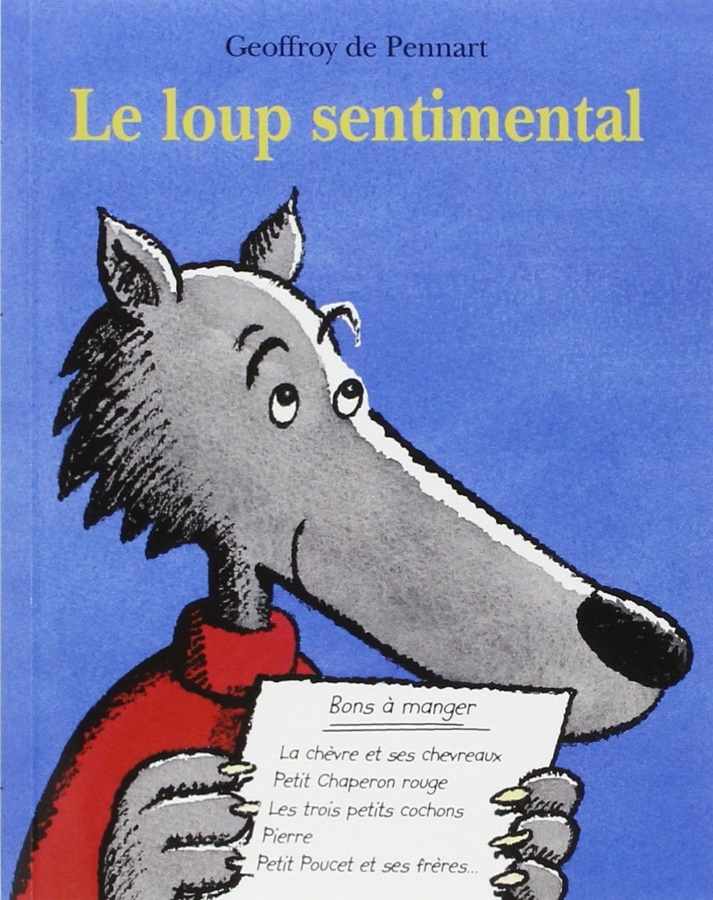 Il contient :-l’album- Une feuille pour noter les impressions de lecture de votre enfant sous pochette plastique.- Une feuille pour noter les impressions de lecture des parents sous pochette plastique.-  Un petit plus : le jeu bataille de loups.Merci d’en prendre grand soin et de le ramener complet le plus rapidement possible à l’école.